8:30 a.m. Service - (BCP) Page 67The First Reading: Jeremiah 1:4–10Psalm: 71:1–6Refrain: From my mother’s womb you have been my strength.The Holy Gospel: Luke 4:21-3010:30 a.m. Service - (BAS) Page 185The First Reading: Jeremiah 1:4–10Psalm: 71:1–6Refrain: From my mother’s womb you have been my strength.The Epistle: 1 Corinthians 13:1–13The Holy Gospel: Luke 4:21-30CollectLiving God, in Christ, you make all things new. Transform the poverty of our nature by the riches of your grace,and in the renewal of our lives make known your glory; through Jesus Christ our Lord, who is alive and reigns with you and the Holy Spirit, one God, now and for ever. Amen.Prayer over the GiftsGod of steadfast love, may our offering this day, by the power of your Holy Spirit, renew us for your service. Weask this in the name of Jesus Christ the Lord. Amen.Prayer after CommunionSource of all goodness, in this eucharist we are nourished by the bread of heaven and invigorated with new wine. May these gifts renew our lives, that we may show your glory to all the world, in the name of Jesus Christ the Lord. Amen.HymnsProcessional:  23 BChildren’s: See BelowGradual: 24 BOffertory: 33 BRecessional: 81 BHymn Requests:			Requested by:Feb. 10 – We Love the Place, O God	Rosalind SparkesFeb. 17 – Now Thank We All Our God	Shirley Glynn  Feb. 24 – Just As I Am			Shauna WellsSunday BulletinsThe following dates are available if you would like to give the bulletin in memory of a loved one or in thanksgiving of an event in your life:                 February 10th March 3rd & 10th April 7th May 5th June 2nd & 9th September 8th & 15th November 3rd, 17th & 24th  December 1st & 8th Hymn RequestIf you would like a hymn sung during one of our services, please contact Stephanie Gavell at 834-3445 or Rev. Jolene @ jolenepeters1@gmail.com RecyclingIn an effort to promote environmental stewardship and at the same time add a little extra revenue to our books, we have an account for recyclables at the Green Depot in Manuels. The account number is 8342336. Labels to put on your bags, can be picked up at the back of the churchHost an international studentNewfoundland International Studies (NIS) is looking for host families for February 2019.  We facilitate English Immersion education of Jr. High and Senior High School Students from many different countries. Being a host family is a very rewarding and educational experience for all members of the family.  We pay a monthly stipend of $700.00 a month to our families.  For more information, email Shirley at cshirley319@gmail.com or call 687-3121.  Website- www.nisnl.ca Welcome to theParish of St. JohnThe EvangelistConception Bay South, Newfoundlandwww.stjohntheevangelistnl.comFacebook: SJTE Topsail (please like and share the page)Twitter: @StJohnEvangFebruary 3, 2019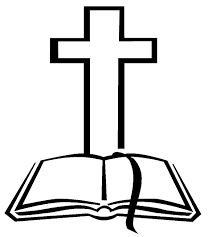 The Bulletin is given to the Glory of Godand in Loving Memory of: Ron Smithby Jim & Barb SmithDear Friends, A warm welcome to our services today.  This morning at 10:30am we have our first family service and time of fellowship. Today we give thanks for our confirmation candidates who will be helping with todays service, we pray for these 15 young people and their families as they journey with us in this way. This past week the community food sharing association suffered the devastating loss of their building by fire. Our parish will be making a donation and if you would like to contribute please drop off food items or monetary donation today in church or at the parish office. Anglican Cycle of PrayerPRAY for: The Anglican Church of BurundiTri-Diocesan IntercessionsParish of Bay St. GeorgeRector- The Rev. Norman CutlerParish of BelleoramRector- The Rev.  Tryphena VallisParish of Bell IslandRector- The Rev. Ron LeeSick List: Ralph, Roy, Don, Nathan****Sunday Duties for Sunday, February 10, 2019          Church Envelopes/PADIf you would like church envelopes for your weekly/monthly offerings or would like to sign up for pre-authorized debit please contact the parish office at 834-2336 or by email sjtetopsail@nfld.net. We are grateful for your contributions towards our ministries in this parish. Parish Winter CarnivalFriday, February 2nd – Movie and Pizza night @ 6:30 p.m.  Saturday, February 23rd – Winter outdoor fun day – 2 -4 p.m. Details can be found on poster; 7:00 p.m. Karaoke and games night.  Sunday, February 24th – 9:30 a.m. pancake breakfast; 2-4 bowling ($10 per family).  To sign up for any of these events, please contact Rev. Jolene @ jolenepeters1@gmail.com Eucharistic AssistantsWe are in need of eucharistic assistants to help us with the distribution of communion on Sunday morning's and especially special occasions. If this is a ministry you are interested in please let Reverend Jolene know as soon as possible so we can plan a training session. Paint NightOur parish will be having a paint night fundraiser on Thursday, February 21st at 7:00pm. This is open to youth and adults at a cost of $40.00 per painter. Due to cancellation fees the money must be paid up front by Monday February 18th by placing it in an envelope marked "Paint Night" and dropped to the parish office or by email transfer to sjtetopsail@nfld.net with security question answer being "Paint Night"  We have a maximum capacity for 40 people so book now to avoid disappointment!!! Altar GuildIf you would like to give a donation towards the flowers on the Altar in memory of a loved or in thanksgiving of an event in your life, please contact the parish office.Education LeaveReverend Jolene will be away from the parish from Monday February 11- Saturday February 16th on Education leave. Annual MeetingPending our annual audit of the books, our annual meeting will take place on Sunday, March 10th. We would like to know if you would prefer to have a potluck lunch following the 10:30 am service with the meeting to follow OR for the meeting to take place at 7:00 pm that evening. Please call the parish office 834-2336 or email sjtetopsail@nfld.net. The sick If you know someone that is sick and would like to be placed on the sick list, contact the Parish Office at 834-2336 or by emailing sjtetopsail@nfld.net   Please ensure that you have their permission for their name to be printed in the bulletin before calling the office.  Please let us know when they are well enough to be removed from our prayer list. Queen’s College Appeal 2019On Sunday, February 17th we welcome Queen’s College Student, Dale Careen to our parish as guest preacher for our services.  Envelopes can be found in the back of the church please prayerfully consider a donation to Queen’s College.  Your support will ensure we have competent faculty and equipment to offer course and make them available on campus and via the internet to clergy and lay people who wish to study theology, develop pastoral skills, have spiritual guidance and participate in a faith community.Moms and TotsTuesday, February 5th at 10:30 a.m.SidespersonsSoundCountingReadersTeam 6Terry C.Jim S.ManuelsPhilip G.Team 6Bob D.